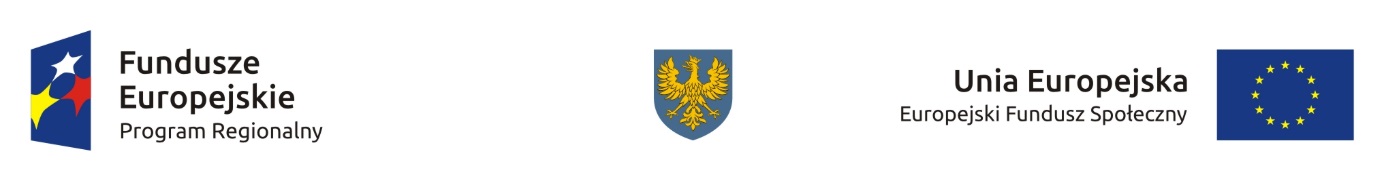 Załącznik nr 10ODWOŁANIE UPOWAŻNIENIA Nr ______
DO PRZETWARZANIA DANYCH OSOBOWYCH Z dniem …………………………….r., na podstawie art. 37 w związku z art. 31 ustawy 
z dnia 29 sierpnia 1997 r. o ochronie danych osobowych (Dz. U. z 2002 r. Nr 101, poz. 926, z późn. zm.),  odwołuję upoważnienie Pana /Pani* ……………………………….. do przetwarzania danych osobowych wydane w dniu ……………………… ….…………………………………………Czytelny podpis osoby, upoważnionej do wydawania i odwoływania upoważnień.…………………………………      (miejscowość, data, podpis)*niepotrzebne skreślić….…………………………………………Czytelny podpis osoby reprezentującej Beneficjenta lub podmiotu który został do tego przez Beneficjenta umocowany, upoważnionej do wydawania i odwoływania upoważnień.………………………………… (miejscowość, data, podpis)